Mikhnyev IvanExperience:Position applied for: ElectricianDate of birth: 28.09.1975 (age: 42)Citizenship: UkraineResidence permit in Ukraine: YesCountry of residence: UkraineCity of residence: IzmailContact Tel. No: +38 (097) 964-60-65E-Mail: ivan-mikhnev@yandex.ruSkype: mikhnev2U.S. visa: NoE.U. visa: NoUkrainian biometric international passport: Not specifiedDate available from: 22.12.2016English knowledge: ModerateMinimum salary: 3500 $ per monthPositionFrom / ToVessel nameVessel typeDWTMEBHPFlagShipownerCrewingElectrician30.03.2016-28.07.2016SDS RAINMulti-Purpose Vessel-ITALIASDS NAVIGATION&mdash;Electrician30.06.2015-22.01.2016SDS RAINMulti-Purpose Vessel-ITALIASDS NAVIGATION&mdash;Electrician25.05.2014-27.11.2014SDS RAINMulti-Purpose Vessel-ITALIASDS NAVIGATION&mdash;Electrician04.06.2013-20.12.2013SDS WINDGeneral Cargo-ITALIASDS NAVIGATION&mdash;Electrician10.06.2012-10.01.2013Bosco GilanGeneral Cargo-Iran&mdash;Electrician09.07.2011-22.02.2012LORETug Boat-PANAMASOLAR&mdash;Electrician22.10.2010-29.04.2011MauritzDry Cargo-St.Johns Antigua Bar&mdash;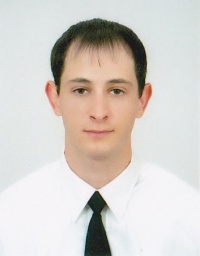 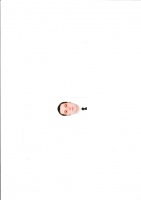 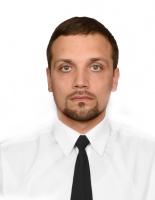 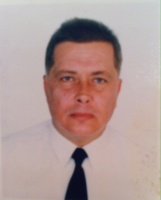 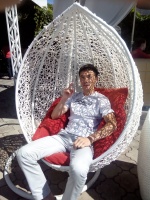 